Dear Provider:Thank you for your interest in participating as a medical services provider for the four programs administered by the U.S. Department of Labor's Office of Workers' Compensation Programs (OWCP). The OWCP administers four major disability compensation programs which provide benefits to certain workers or their dependents who experience work-related injury or occupational disease. These programs include the Division of Federal Employees’ Compensation (DFEC), the Division of Energy Employees Occupational Illness Compensation (DEEOIC), the Division of Coal Mine Workers’ Compensation (DCMWC), and the Division of Longshore and Harbor Workers’ Compensation (DLHWC).OWCP has contracted to provide medical bill processing services for these four programs. As part of their benefit structure, these programs reimburse medical and non-medical providers for services rendered for the care and treatment of a claimant’s compensable condition.OWCP can only process bills from providers who have enrolled. To enroll, complete the enclosed provider enrollment form to be assigned a provider identification number. Instructions for completing the enrollment form and a list of provider types are enclosed. Any Provider Enrollment Form that is received with missing or incomplete information will be returned to the submitter for correction and/or completion.The Debt Collection Improvement Act of 1996 requires that payments made by the Federal Government be sent by electronic funds transfer (EFT). EFT payments are mandatory because it simplifies the process, reduces the incidents of billing error, and allows for expedited handling. An enrollment form for EFT is enclosed. A remittance advice listing all bills paid on each EFT transaction will be sent to your mailing address. Please see notice on page 2.You must submit current licensure information with your enrollment application. Moreover, each provider must maintain appropriate current licensure in order to receive payments under OWCP's programs.Group practices are responsible for monitoring the licensure of each servicing provider in the practice. Where large group practices have providers in the group who are not providing medical services to our program on a regular basis, the group practice is responsible for monitoring the licensure of each provider who practices in the entire group.Providers are required to enroll for each office location. Servicing providers under a group practice are not required to enroll separately.You may register as a participant in any one or more of the following four OWCP compensation programs – DFEC, DEEOIC, DCMWC, and DLHWC. Please send the completed package(s)) at the address listed on the signature page (page 8) in the Form OWCP-1168.To assist claimants seeking medical services, OWCP has an on-line listing of providers, by program that is searchable by: specialty, name, city, state, and zip code. Customers will be advised that a provider listing is not an endorsement, referral, or an agreement to reimburse for medical services rendered by the Department of Labor or OWCP. Nor does it guarantee that a medical provider will be reimbursed by OWCP for specific medical services or that a medical provider will agree to provide medical services to a particular claimant.You will be notified by mail once your enrollment package has been processed. Once you have received your OWCP provider number, you may submit bills to the appropriate program at the following address(s):U.S. Department of Labor OWCP/DFECP. O. Box 34450San Antonio, TX 78265U.S. Department of Labor OWCP/DEEOICP. O. Box 34930San Antonio, TX 78265U.S. Department of Labor OWCP/DCMWCP. O. Box 34927San Antonio, TX 78265U.S. Department of Labor OWCP/DLHWCP. O. Box 34927San Antonio, TX 78265If you have any questions regarding this information, please contact us at:1-844-493-1966Our business hours are Monday through Friday from 8:00 a.m. to 8:00 p.m., Eastern Time.NOTICE: Please be aware that the information being requested on Department of Treasury SF 3881- Payment Information Form ACH Vendor Payment System - is required as part of the Department of Treasury Regulation 31 C.F.R. Part 208. This federal regulation, in part, requires that all agencies issuing federal payment do so via Electronic Fund Transfer (EFT). This includes but is not limited to the requirement of requesting a bank signature. Failure to include this information at the time the provider enrollment and ACH Payment Information forms are submitted will result in the return of these documents to the provider.NOTICE: Continued participation as a medical provider under the four DOL programs above can be contingent on your maintaining good standing as a medical provider under other federal health benefit programs such as Medicare. Exclusion as a medical provider in those circumstances operates as an automatic exclusion under the DFEC, DEEOIC and DLHWC Programs administered by OWCP. (See 20 C.F.R. §§ 10.815, 30.715, and 702.431). You may also be subject to the federal government’s suspension and debarment provisions. (See 48 C.F.R. Subpart9.4 and 2 C.F.R. Part 180).Provider Enrollment FormU.S. Department of LaborOffice of Workers’ Compensation Programs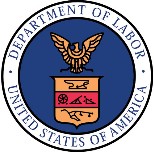 OMB Number 1240-0021Expires: 05/31/20xxAre you applying for a new enrollment or updating your record? New Enrollment	  Re-Enrollment	  Re-Validation	   Update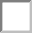 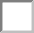 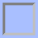 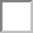 1a. If Update, Re-Enrollment or Re-Validation,PART A: BASIC INFORMATION (Required)Enrollment Type   Individual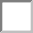    Group Practice (Please see Page 9 for completion of group practice enrollment)    Facility/Agency/Organization/Institution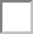 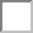 Provider Type  Select	(For multi-specialty group provider, select primary provider type)If you select “Other Provider” (96) or Non-Medical Vendor (53) 3a. Please explainProgramDFEC	DCMWC	DEEOIC	DLHWCIndividual Information (If you enroll using SSN) 5a. Last Name5b. First Name5c. Middle Name5d. SSNOrganization Information 6a. Organization Name(Legal Business Name)6b. Organization Business Name (Doing Business As)6c. FEINI do not wish to be included in an online searchable list of OWCP providers.10a. ReasonPART B: LOCATION (Required)Location Contact Information 11a. Business Name11f. Email AddressPhysical Address12a. Address Line 1 Address Line 2Address Line 3Mailing Address	Same as Physical Address13a. Address Line 1 Address Line 2Address Line 3PART C: TAXONOMYTaxonomy	a.	b.Code(s)c.	d.	e.Address17a. Address Line 1 Address Line 2Address Line 3Additional Ownership InformationOrganization Owner20. Address20a. Address Line 1 Address Line 2Address Line 3PART E: LICENSE AND CERTIFICATION21i. Web Link21j.	License/Certification not required by State.21k. Please explainAdditional License/Certification22i. Web LinkPART F: IDENTIFIERSProvider Identifier InformationAdditional Provider identifier informationPART G: EDI SUBMISSION METHODMode of Submission. Check all applicableBilling Agent/Clearinghouse Web BatchWeb Interactive NoneFTP Secured BatchPART H: EDI SUBMITTER DETAILSBilling Agent/Clearinghouse/Submitter Information 26a. Billing Agent/Clearinghouse OWCP IDPART I: EDI CONTACT DETAILSEDI Contact Information27a. Contact Title27f. Email AddressAddress28a. Address Line 1 Address Line 2Address Line 3Additional EDI Contact Information 29a. Contact Title29f. Email AddressAddress30a. Address Line 1 Address Line 2Address Line 3Privacy Act StatementCollection of this information by OWCP is necessary for its administration of the Federal Employees’ Compensation Act, the Black Lung Benefits Act, the Longshore and Harbor Workers’ Compensation Act and the Energy Employees Occupational Illness Compensation Program Act, and is authorized under 20 CFR 10.800, 20 CFR 30.700, 20 CFR 702.145, 20 CFR 725.714 and 33 USC 918(b). The information provided will be used to ensure accurate payment of medical and vocational rehabilitation provider bills and is protected by the Privacy Act of 1974, as amended (5 USC 552a) in accordance with the following systems of records: DOL/GOVT-1, DOL/OWCP-4 DOL/OWCP-9 and DOL/OWCP-11, published in the Federal Register, Vol. 81, page 25766, April 29, 2016, or as updated and republished. Completion and submission of this form is voluntary; however, failure to provide the information (including SSN or FEIN) will result in substantially delayed payment       of bills.   This information will be furnished to OWCP and its data processing contractors and may also be disclosed to       other federal and state agencies in connection with the administration of other programs, to the Department of Justice for litigation purposes, and to medical and other provider review boards. Additional disclosures may be made through the routine uses for information contained in the referenced systems of records.Public Burden StatementUnder the Paperwork Reduction Act., persons are not required to respond to a collection of information unless such collection displays a valid OMB control number. We estimate that it will take an average of 30 minutes to complete this information collection, including time for reviewing the instructions, searching existing data sources, gathering and maintaining the data needed, and completing and reviewing the information. If you have any comments regarding these  estimates or any other aspect of this collection including suggestions for reducing this burden, send them to the U.S. Department of Labor, Office of Workers' Compensation Programs, Room S-3524, 200 Constitution Avenue, N.W., Washington, D.C. 20210. DO NOT SEND THE COMPLETED FORM TO THE ABOVE ADDRESS.NoticeIf you have a substantially limiting physical or mental impairment, Federal disability nondiscrimination law gives you the right to receive help from OWCP in the form of communication assistance, accommodation and modification to aid you in the claims process. For example, we will provide you with copies of documents in alternate formats, communication services such as  sign language interpretation, or other kinds of adjustments or changes to account for the limitations of your disability. Please contact our office or the claims examiner to ask about this assistance.Disclosure StatementWithin ten years of the date of this statement have you or any individual listed on this application had an action related to fraud or abuse in a government program taken against him or her resulting in (1) a felony or misdemeanor conviction; (2) a liability finding in civil proceedings; or (3) a settlement entered in lieu of conviction?	Yes	NoIf Yes, provide details including type of action, Agency undertaking adverse action and date of action.Required for DFEC providersFor Provider Type “Medical Supplies/Durable Medical Equipment (DME) / Prosthetics / Orthotics” (75) only: Are you an accredited DMEPOS supplier enrolled with Medicare?	Yes    No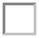 If Yes, provide the phone number that you used in your Medicare DMEPOS enrollment.Confirm and SignI, the undersigned, certify to the following: I have read the contents of this application, and the information contained herein is true, correct, and complete. I authorize the OWCP to verify the information contained herein. I agree to notify the OWCP of any change in ownership, practice location and/or Final Adverse Action involving fraud or abuse within 30 days of the reportable event. In addition, I agree to notify the OWCP of any other changes to the information in this form within 90 days of the effective date of change.I also certify that I am not currently sanctioned, suspended, debarred or excluded by any Federal or State Health Care Program, (e.g., Medicare, Medicaid, or any other Federal program), or otherwise prohibited from providing services to Medicare, Medicaid, or other Federal program beneficiaries nor are any owners, officers, or managing employees of the practice listed in this application.I understand that any deliberate omission, misrepresentation, or falsification of any information contained in this application or contained in any communication supplying information to the Department of Labor, Office of Workers’ Compensation Program (OWCP), or any deliberate alteration of any text on this application form, may be punished by criminal, civil, or administrative penalties including, but not limited to, the denial or revocation of OWCP billing privileges, civil damages, and/or imprisonment.I agree to abide by the OWCP regulations and program instructions that apply to me or to the organization listed in Section 3A of this enrollment form. I understand that payment of a claim by OWCP is conditioned upon the claim and the underlying transaction complying with state and federal laws (including, but not limited to, the Federal anti-kickback statute) and OWCP regulations, and program instructions.I have completed an ACH Vendor Payment/Electronic Fund Transfer (EFT) form.Print Name and TitleSignature	DatePrint, sign and mail or fax form to the following address:Provider Enrollment Department of Labor - OWCPP. O. Box 34690San Antonio, TX 78265Addendum 1: Individual Providers Information for Group Practice Enrollment (Part A)Fill in this addendum to add, update or remove servicing providers for Group Practice as applicable.Reviewer will validate NPI for all servicing providers.Reviewer will also validate license and certificate for 9 or less servicing providers. For more than 9 providers, group is responsible for validating license and certificate.1.	2. Individual Information (Applicable if enrolling using SSN)Add Update Remove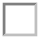 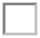 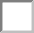 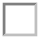 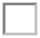 2a. Last Name2b. First Name2c. Middle Name2d. SSN3.	Organization Information (Applicable if enrolling using FEIN)Taxonomy a.	b.	c.	d.	e.License/Certification InformationAdditional Addendum Information3.	Organization Information (Applicable if enrolling using FEIN)7. License/Certification InformationAddendum 2: Taxonomy Information (Part C)Type or print additional Taxonomy information as applicable. Use additional sheet(s) as required.Addendum 3: License and Certification (Part E)Type or print additional license and certification information as applicable. Use additional sheet(s) as required9. Web Link9. Web Link9. Web LinkAddendum 4: Billing Agent/Clearinghouse Provider ID (Part H)Type or print additional Billing Agent/Clearinghouse Provider IDs as applicable. Use additional sheet(s) as required.InstructionsA brief description of each data element is listed below. Be sure to sign and date the form when you submit it.Appendix 1: Provider/Hospital Type CodesAppendix 2: Enrollment Type/Provider TypeApplicable provider types for each enrollment type are listed:Appendix 3: Provider Type Matrix** If Self-Enrollment is not allowed for a certain provider type, please contact 1-844-493-1966.12d. Zip Code12b. City/Town12b. City/Town12c.State/ProvinceSelect12d. Zip Code12d. Zip Code12f. Country12f. Country12f. Country12e. County12f. Country12f. Country12f. Country12e. County12f. Country12f. Country12f. Country              PART D: OWNERSHIP DETAILS               PART D: OWNERSHIP DETAILS               PART D: OWNERSHIP DETAILS               PART D: OWNERSHIP DETAILS               PART D: OWNERSHIP DETAILS 15. Organization OwnerReset15a. Organization Name15b. FEIN16. Individual Owner16a. Last Name16b. First Name16c. SSN17b. City/Town17c. State/Province Select	17d. Zip Code17e. County17f. Country17f. Country20b. City/Town20c. State/Province Select	20d. Zip Code20e. County20f. Country20f. Country21a. License/Certification Category Select	21a. License/Certification Category Select	21a. License/Certification Category Select	21a. License/Certification Category Select	21b. Name21d. License/Certification Number21c. License/Certification Type21c. License/Certification Type21d. License/Certification Number21d. License/Certification Number21f. Expiration Date21f. Expiration Date21e. Initial Issue Date21f. Expiration Date21f. Expiration Date21f. Expiration Date21f. Expiration Date21g.  Issued  State Select	21g.  Issued  State Select	21g.  Issued  State Select	21h. Issuer Agency21h. Issuer Agency22a. License/Certification CategorySelect22b. Name22c. License/Certification Type22d. License/Certification Number22e. Initial Issue Date22f. Expiration Date22g.  Issued  State Select	22h. Issuer Agency23a. Identifier Type23a. Identifier TypeSelectSelect23b. Identifier Value23b. Identifier Value23d. End Date23d. End Date23c. Start Date23d. End Date23d. End Date23c. Start Date23d. End Date23d. End Date24a. Identifier TypeSelectSelect24b. Identifier Value24a. Identifier Type24b. Identifier Value24c. Start Date24c. Start Date24d. End Date24d. End Date27c. First Name27b. Last Name27c. First Name27c. First Name27e. Fax Number27d. Phone Number27d. Phone Number27e. Fax Number27d. Phone Number27d. Phone Number27e. Fax Number28d. Zip Code28b. City/Town28b. City/Town28c. State/ProvinceSelect28d. Zip Code28d. Zip Code28f. Country28f. Country28f. Country28e. County28f. Country28f. Country28f. Country28f. Country28f. Country28f. Country30c. State/Province30d. Zip Code30b. City/Town30b. City/Town30c. State/ProvinceSelect30d. Zip Code30d. Zip Code30f. Country30f. Country30f. Country30e. County30f. Country30f. Country30f. Country30e. County30f. Country30f. Country30f. CountryLicense/ Certification CategoryLicense/Certification TypeLicense/ Certification NumberIssued StateInitial Issue DateExpiration DateSelectSelectSelectSelectLicense/ Certification CategoryLicense/Certification TypeLicense/ Certification NumberIssued StateInitial Issue DateExpiration DateSelectSelectSelectSelectTaxonomy1. License/Certification Category Select	1. License/Certification Category Select	1. License/Certification Category Select	1. License/Certification Category Select	1. License/Certification Category Select	1. License/Certification Category Select	2. Name4. License/Certification Number3. License/Certification Type3. License/Certification Type3. License/Certification Type4. License/Certification Number4. License/Certification Number6. Expiration Date6. Expiration Date5. Initial Issue Date5. Initial Issue Date6. Expiration Date6. Expiration Date6. Expiration Date6. Expiration Date8. Issuer Agency8. Issuer Agency8. Issuer Agency7. Issued StateSelectSelectSelect8. Issuer Agency8. Issuer Agency8. Issuer Agency8. Issuer Agency8. Issuer Agency8. Issuer Agency2. Name2. Name1. License/Certification Category1. License/Certification Category1. License/Certification CategorySelectSelectSelect2. Name2. Name2. Name2. Name4. License/Certification Number3. License/Certification Type3. License/Certification Type4. License/Certification Number4. License/Certification Number5. Initial Issue Date5. Initial Issue Date5. Initial Issue Date5. Initial Issue Date5. Initial Issue Date6. Expiration Date6. Expiration Date6. Expiration Date8. Issuer Agency8. Issuer Agency8. Issuer Agency8. Issuer Agency7. Issued StateSelectSelectSelect8. Issuer Agency8. Issuer Agency8. Issuer Agency8. Issuer Agency8. Issuer Agency8. Issuer Agency8. Issuer Agency8. Issuer Agency2. Name2. Name1. License/Certification Category1. License/Certification CategorySelectSelectSelect2. Name2. Name2. Name2. Name4. License/Certification Number3. License/Certification Type4. License/Certification Number4. License/Certification Number5. Initial Issue Date5. Initial Issue Date5. Initial Issue Date5. Initial Issue Date6. Expiration Date6. Expiration Date6. Expiration Date7. Issued State   Select	7. Issued State   Select	7. Issued State   Select	8. Issuer Agency8. Issuer Agency8. Issuer Agency8. Issuer AgencyBilling Agent/Clearinghouse IDStart DateEnd DatePart A: Basic InformationPart A: Basic InformationPart A: Basic Information1.Indicate whether this form is being used for a New Enrollment, to Update an existing ACTIVE enrollment record, for a Re-Enrollment (previously enrolled provider was excluded, now has become re-eligible) or to Re-Validate currently enrolled but EXPIRED enrollment record.Required1a.If the form is being submitted to Update, Re-Enrollment or Re-Validate your record, enter your Provider Number or Federal Employer Identification Number.For Re-Validation and Re-Enrollment, complete all applicable sections, sign and send the form.For Update, complete ONLY changed sections, sign and send the form.Required if Update, Re- Enrollment or Re-Validate option is selected in 12.Select Enrollment Type:IndividualAny provider who is eligible to receive a Type I National Provider Identifier (NPI) through the National Plan and Provider Enumeration System (NPPES). Providers eligible to receive an NPI are those who deliver medical or health services, as defined under Section 1861(s) of the Social Security Act, 42 U.S.C. 1395x(s).Individuals providing only non-medical services, attendant care, or personal care services, who do not need an NPI.Group PracticeOne or more health care practitioners who practice their profession at a common location (whether or not they share common facilities, common supporting staff, or common equipment) and have formed a partnership or corporation or are employees of a person, partnership or corporation, or other entity owning or operating the health care facilities at which they practice. These entities have a Type II National Provider Identifier (NPI) from the National Plan and Provider Enumeration System (NPPES).Fill out the appropriate parts in Addendum 1 of the form for each professional that will be providing services under the group ProviderNumber (Name, Social Security number, Provider Type Code from listRequiredRefer to Appendix 2 for more information2.below, NPI, DEA Number, Taxonomy, License or Certificate Type, License Number, Issue Date, Issue State and Expiration Date of current license). Continue additional sheet(s) as needed.Facility/Agency/Organization/InstitutionAn Inpatient or Outpatient Hospital, a Skilled Nursing Facility, an Intermediate Care Facility, a Clinic (RHC, FQHC, Hospital Based Clinic, Urgent Care), a Psychiatric Facility, a Mental Institution, a Durable Medical Equipment Supplier, a Free Standing Ambulatory Surgical Center, a Long Term Care Facility, an Independent Clinical Laboratory, a Free Standing Radiology, a Dialysis Center, a Pharmacy, a Partnership, a Corporation, or any other entity that furnishes or arranges for the furnishing of services for which payment is billed under the OWCP programs. It does not include individual practitioners or groups of practitioners. In addition, you must also be eligible to receive and currently possess, a Type II National Provider Identifier, available through the National Plan and Provider Enumeration System (NPPES).Any entity other than individual who does not deliver medical care or health services and is thus ineligible for a National Provider IdentifierRequiredRefer to Appendix 2 for more information(NPI) available through the National Plan and Provider Enumeration System (NPPES). This provider type can include Fiscal Intermediaries, Non-Emergency Transportation, etc.3.Type or print Provider TypeFor Group Practice, type or print primary Provider Type.RequiredRefer to Appendix 1 for more information3a.Type or print explanation for Provider TypeRequired if 53 or 96 is selected in 3.4.Check the Program(s) in which you want to enroll as a provider. If mailing, please mail the application to P.O. Box as indicated on Page 8 of the application or fax a separate document.RequiredRefer to Appendix 3 for more information5.Type or print Individual informationRequired if enrolled using SSN5a.Type or print provider’s Last NameRequired5b.Type or print provider’s First NameRequired5c.Type or print provider’s Middle Name5d.Type or print SSNRequired6.Type or print Organization informationRequired if enrolled using FEIN6a.Type or print Organization Name (i.e.) Legal Business NameRequired6b.Type or print Organization Business Name (i.e.) Doing Business AsRequired6c.Type or print FEINRequired7.Type or print NPIRefer to Appendix 3 for requirements8.Type or print IRS W9 Entity Type. Select from following values:C CorporationS CorporationIndividual/Sole Proprietor or single-member LLCLLC Filing as C CorporationLLC Filing as S CorporationLLC Filing as PartnershipLLC Filing as Sole ProprietorOthersPartnershipRequired8a.Type or print ReasonRequired if selected Others in 89.Type or print Email Address10.Select this option if you do not wish to be included in the OWCP online searchable program. However, selecting this option will not exclude your information in a FOIA (Freedom Of Information Act) request.10a.Type or print ExplanationRequired if checkbox is selected in 10Part B: Location InformationPart B: Location InformationPart B: Location InformationProviders offering services at different location(s) are required to enroll separately for each location. Servicing providers under a group practice are not required to enroll separately.11.Location Contact informationRequired11a.Type or print location Business NameRequired11b.Type or print contact Last NameRequired11c.Type or print contact First NameRequired11d.Type or print Phone numberRequired11e.Type or print Fax number11f.Type or print Email Address12.Type or print Physical Address12a.Type or print street Address Line 1RequiredType or print street Address Line 2Type or print street Address Line 312b.Type or print City or TownRequired12c.Type or print State or ProvinceRequired for domestic address12d.Type or print Zip (or postal) CodeRequired12e.Type or print County12f.Type or print CountryRequired for foreign address13.Select this option if the mailing address is same as the physical address. Otherwise print or type Mailing Address13a.Type or print street Address Line 1Type or print street Address Line 2Type or print street Address Line 313b.Type or print City or Town13c.Type or print State or Province13d.Type or print Zip (or postal) Code13e.Type or print County13f.Type or print CountryPart C: TaxonomyPart C: TaxonomyType or print Taxonomy14.Use Addendum 1 for taxonomy for servicing providersUse Addendum 2 for additional taxonomy codes. Use additional sheet(s)Refer to Appendix 3 for requirementsas required.Part D: Ownership DetailsPart D: Ownership DetailsPart D is optional.For DFEC and DEEOIC providers, list any business with more than a 5% interest in or where involvement is at an officer, director or agent of the company. 15.Type or print Organization Ownership informationIf enrolled using FEIN15a.Type or print Organization Name15b.Type or print FEIN16.Type or print Individual Ownership informationIf enrolled using SSN16a.Type or print individual Last Name16b.Type or print individual First Name16c.Type or print SSN17.Type or print Ownership address17a.Type or print street Address Line 1Type or print street Address Line 2Type or print street Address Line 317b.Type or print City or Town17c.Type or print State or ProvinceFor domestic address17d.Type or print Zip (or postal) Code17e.Type or print County17f.Type or print CountryFor foreign address onlySection 18 to 20 are for additional ownership information, use additional sheets as required18.Refer to instructions for Section 15If additional sheets needed19.Refer to instructions for Section 16If additional sheets needed20.Refer to instructions for Section 17If additional sheets neededPart E: License and CertificationPart E: License and CertificationPlease provide all license/certification required by your State to perform the service under your Provider Type.If a license or certification is not required by the State, attach letter/ evidence from the State authority.OWCP will verify all your license/certification with your State's license issuer agency before your enrollment can be approved.After your enrollment is approved, you are responsible to keep your license/certification information up to date.Expired license/certification will cause the termination of the provider status.If you have a renewed license/certification under a different number, please make sure to enter it using the exactly same License/Certification Type.21.Use Addendum 1 for license and certification information of servicing providers for group practice enrollment.Refer to Addendum 3 to add additional license and certification information. Use additional sheet(s), as required.Refer to Appendix 3 for requirements21a.Type or print license or certification category from following options:LicensecertificationRequired21b.Type or print NameRequired21c.Type or print License or Certification TypeRequired21d.Type or print License or Certification NumberRequired21e.Type or print License or Certification Initial Issue DateRequired21f.Type or print License or Certification Expiration DateRequired21g.Type or print License or Certification Issued StateRequired21h.Type or print License or Certification Issuer AgencyRequired21i.Type or print License or certification Web LinkRequired21j.Select this option if License or Certification is not required by State21k.Type or print ExplanationRequired if 25j. is selected22.Additional License and Certification information. Refer to instructions for section 21. Use additional sheet(s) as required.Part F: IdentifiersPart F: Identifiers23.Identifier informationMedicare number is required for hospitals (Provider type: 01, 02,03)23a.Type or print Identifier Value from below list of values:DEA NumberNPIOther Provider IDPrevious Provider IDProvider Medicare NumberUnited Mine Workers of America (UMWA) NumberRequired23b.Type or print Identifier ValueRequired23c.Type or print Start DateRequired23d.Type or print End Date24.Additional Identifier information. Refer to instructions for section 23. Use additional sheet(s) as required.Part G: EDI Submission MethodPart G: EDI Submission Method25.Select mode of Submission. Select all applicable options:Billing	For providers who use a 3rd party to bill. Agent/ClearinghouseWeb Interactive	For entering (keying) bills directly in the System.FTP Secured Batch:	For submitting files via an SFTP site.Web Batch	For upload/download of files in the system.None	For submissions through paper form ONLY."Web Batch" method is often used by providers who submit their own HIPAA batch transactions. It allows a maximum file size of 50 MB.Your EDI submission method is "FTP Secured Batch" if you submit and retrieve batches at a secure web folder assigned to you by OWCP. This method was designed with clearinghouses and billing agents in mind. It allows a maximum file size of 100 MB.Don't select “None” if other submission method is selected. You can always submit paper form in addition to EDI Submission.Part H: EDI Submitter DetailsPart H: EDI Submitter Details26.Billing Agent/Clearinghouse informationYour Billing Agent/Clearinghouse must be enrolled with OWCP first.Please obtain the Billing Agent/Clearinghouse’s OWCP ID to complete this section.If they are not yet enrolled, you can still complete your enrollment by temporarily choosing not to use Billing Agent/Clearinghouse.You can add them later after they are enrolled with OWCP.Refer to Addendum 4 for additional information. Use additional sheet(s) as required.Required if Billing Agent/Clearinghouse selected in Part G26a.Type or print Billing Agent/Clearinghouse OWCP IDRequired26b.Type or print Start DateRequired26c.Type or print End DatePart I: EDI Contact DetailsPart I: EDI Contact Details27.EDI Contact informationRequired if FTP Secured Batch or Web Batch is selected in Part G27a.Type or print Contact TitleRequired27b.Type or print contact last nameRequired27c.Type or print contact First NameRequired27d.Type or print contact Phone numberRequired27e.Type or print contact Fax number27f.Type or print contact Email Address28.Type or print Contact Address28a.Type or print street Address Line 1RequiredType or print street Address Line 2Type or print street Address Line 328b.Type or print City or TownRequired28c.Type or print State or ProvinceRequired for domestic address28d.Type or print Zip (or postal) CodeRequired28e.Type or print County28f.Type or print CountryRequired for foreign address29.Additional EDI Contact information. Refer to instructions for Section 2730.Additional EDI Contact address. Refer to instructions for Section 28Addendum 1: Servicing Providers InformationAddendum 1: Servicing Providers InformationRequired for enrollment type Group Practice1.Select one option to add, update or remove a servicing provider:For New Enrollment, only Add action can be selected.Type or print all the information for New and Update Action.Type or print SSN or FEIN for Remove Action.Servicing providers can be enrolled using SSN (individual) or FEIN (organization).Required2.Type or print Individual informationRequired if enrolled using SSN2a.Type or print Last NameRequired2b.Type or print First NameRequired2c.Type or print Middle Name2d.Type or print SSNRequired3.Type or print Organization informationRequired if enrolled using FEIN3a.Type or print Organization NameRequired3b.Type or print Organization Business NameRequired3c.Type or print FEINRequired4.Type or print Provider TypeRequiredRefer to Appendix 1 for more information5.Type or print NPIRefer to Appendix 3 for requirements6.Type or print TaxonomyRefer to Appendix 3 for requirements7.Type or print License/Certification informationRefer to Appendix 3 for requirementsType or print License or Certification Category from following options:LicensecertificationRequiredType or print License or Certification TypeRequiredType or print License or Certification NumberRequiredType or print License or certification Issued StateRequiredType or print License or certification Initial Issue DateRequiredType or print License or certification Expiration DateRequiredSupporting DocumentsSupporting DocumentsRequired, please attach copy of the applicable supporting document(s)1.ACH FormRequired2.Copy of License/CertificationRequired if you provided License/Certification information in Part E3.Other Supporting Document4.Provider Enrollment Form Signature PageRequired5.State Approval LetterIf you selected License not required by state option in Part E01General Hospital63Optician02Special Hospital/ Rehabilitation Facility65Home Health Agency03Psychiatric Hospital66Rural Health Clinic05Community Mental Health Center67DMA Consult Contractor20Pharmacy68Federally Qualified Health Center25Physician (MD) & Physician (DO)69Birthing Center27Podiatrist70Health Maintenance Organization or28ChiropractorPreferred Health Plan29Physician Assistant71Physical Therapist30Advanced Registered Nurse Practitioner72Occupational Therapist(ARNP)73Pulmonary Rehabilitation31Certified Registered Nurse Anesthetist74Outpatient Renal Dialysis Facility(CRNA)75Medical Supplies/Durable Medical32PsychologistEquipment (DME) /Prosthetics/Orthotics33Contract Medical Consultant76Case Management Agency34Licensed Midwife77Social Worker35Dentist78Blood Bank36Registered Nurse (RN)80Pay-to-Intermediary37Licensed Practical Nurse (LPN)88Ambulatory Surgery Center38Nursing Attendant89Federal Facility (VA Hospital)40Ambulance90Skilled Nursing Facility (SNF)-Medicare41Contract NurseCertified & Non-Medicare Certified42Air/Water Ambulance Company92Intermediate Care Facility (ICF)43Taxi93Rural Hospital Swing Bed44Public Transportation & Private94Boarding HouseTransportation95Insurance Company (Third party Carriers)46Hospice96Other Provider47FOH-DMA Providers97Billing Agent50Independent Laboratory98Lien Holder51Portable X-Ray Company52Alternative Medicine (e.g., MassageTherapist/Acupuncturist)53Non-Medical Vendor55Vocational Rehabilitation (Training, Tuitionand Schools)56Vocational Rehabilitation Counselor57Rehabilitation Maintenance58Assisted Re-employment59Relocation Expenses60Audiologist/Speech Pathologist61Second Opinion Contractor62OptometristEnrollment TypeProvider TypeIndividual25, 27, 28, 29, 30, 31, 32, 33, 34, 35, 36, 37, 38, 40, 41, 42, 43, 44, 47, 50, 51,52, 53, 55, 56, 57, 58, 59, 60, 61, 62, 63, 65, 66, 67, 68, 69, 70, 71, 72, 73, 74,75, 76, 77, 78, 80, 88, 95, 96, 98Group Practice25, 27, 28, 29, 30, 31, 32, 34, 35, 36, 37, 38, 43, 52, 60, 62, 63, 65, 66, 68, 69,70, 71, 72, 73, 74, 75, 76, 77, 96Facility/Agency/Organization/Institution01, 02, 03, 05, 20, 40, 42, 43, 44, 46, 50, 51, 53, 55, 57, 58, 59, 65, 66, 68, 69,70, 73, 74, 75, 76, 78, 80, 88, 89, 90, 92, 93, 94, 95, 96, 98Provider TypeNPI required?Taxonomy required?License/Certification required?Applicable Program(s)Self-Enrollment allowed? **01All02All03All05All20All25All27All28All29All30All31All32All33DEEOIC34DFEC35All36All37All38All40All41DFEC42All43All44All46AllProvider TypeNPI required?Taxonomy required?License/Certification required?Applicable Program(s)Self-Enrollment allowed? **47DFEC50All51All52All53All for DEEOIC55DFEC56DFEC57DFEC58DFEC59DFEC60All61All62All63All65All66All67DFEC68All69All70All71All72All73All74All75AllProvider TypeNPI required?Taxonomy required?License/Certification required?Applicable Program(s)Self-Enrollment allowed? **76All77All78All80All88All89All90All92All93All94All95All96All97All98All